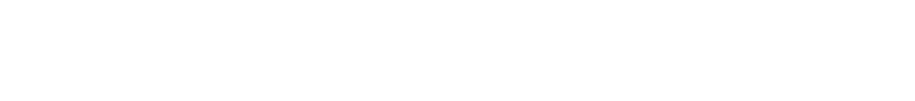 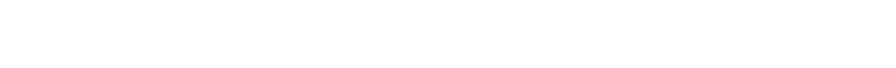 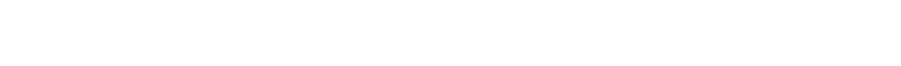 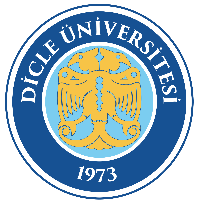 DİCLE ÜNİVERSİTESİ Hukuk MüşavirliğiEVRAK KAYIT/TAKİP SÜRECİİş Akış ŞemasıDoküman Kodu : HKM-İA-95DİCLE ÜNİVERSİTESİ Hukuk MüşavirliğiEVRAK KAYIT/TAKİP SÜRECİİş Akış ŞemasıYürürlük Tarihi : 16.11.2022DİCLE ÜNİVERSİTESİ Hukuk MüşavirliğiEVRAK KAYIT/TAKİP SÜRECİİş Akış ŞemasıRevizyon Tarihi/No : 00İş Akışı AdımlarıSorumluİlgili Dokümanlar                            (GELEN EVRAK İŞ AKIŞ ŞEMASI)Kurum içi birimlerden, Adliyeden ve Kişilerden Evrak kayıt şube müdürlüğü aracılığıyla elden veya EBYS üzerinden evrak gelir. Müşavirliğimize elden gelen evraklar Görevli personel tarafından alınır. Gelen yazının ekleri kontrol edilir. İlgili personel tarafından evrak kayıt defterine işlenir.Kayıt işleminden sonra yazı Hukuk Müşavirine sunulur. Gelen yazı inceledikten sonra Avukatlara veya ilgili memuru havale eder.Evraklar konusuna göre Avukatlara ve ilgili memura teslim edilir.Gelen yazıya cevap yazılmayacaksa gerekli dağıtımlar yapılıp evrak dosyalanır.Cevap yazılacaksa giden evrak süreci başlar..                  (GİDEN EVRAK İŞ AKIŞ ŞEMASI) Gerekli yazışmalar ve işlemler başlatılır Gelen yazıya cevap yazılır.  Hukuk Müşavirinin onayına sunulur. Yazım ya da anlatım hatası var mı diye kontrol edilir. Hata yoksa onaylanıp ilgili personele  verilir.Tarih ve sayısı verilir. Ekleri kontrol edilir ve ilgili birime gönderilir. Bir nüshası dosyalanır.